ПРОЕКТ МОДЕЛЬНОГОНОРМАТИВНОГО ПРАВОВОГО АКТААдминистрация муниципального образования (наименование)ПОСТАНОВЛЕНИЕ		№29ОБ УСТАНОВЛЕНИИ ПОРЯДКА УТВЕРЖДЕНИЯ ПОЛОЖЕНИЙ(РЕГЛАМЕНТОВ) ОБ ОФИЦИАЛЬНЫХФИЗКУЛЬТУРНЫХ МЕРОПРИЯТИЯХ И СПОРТИВНЫХ СОРЕВНОВАНИЯХМУНИЦИПАЛЬНОГО ОБРАЗОВАНИЯ (НАИМЕНОВАНИЕ), А ТАКЖЕ О ТРЕБОВАНИЯХ К ИХ СОДЕРЖАНИЮВ соответствии с частью 9 статьи 20 Федерального закона от 04.12.2007 № 329-ФЗ «О физической культуре и спорте в Российской Федерации», пунктом 14 части 1 статьи 14 Федерального закона от 06.10.2003 № 131-ФЗ «Об общих принципах организации местного самоуправления в Российской Федерации», руководствуясь статьями Устава (наименование муниципального образования), администрация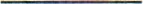 (наименование муниципального образования) постановляет:Установить Порядок утверждения положений (регламентов) об официальных физкультурных мероприятиях и спортивных соревнованиях муниципального образования (наименование), а также требования к их содержанию (прилагается).Настоящее постановление вступает в силу после его официального опубликования.Глава	муниципального образования (наименование)                       ПРИЛОЖЕНИЕк постановлению администрации (наименование муниципального образования)от «2022 Г. ЛГ2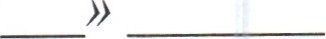 ПОРЯДОКУТВЕРЖДЕНИЯ ПОЛОЖЕНИЙ (РЕГЛАМЕНТОВ) ОБ ОФИЦИАЛЬНЫХ ФИЗКУЛЬТУРНЫХ МЕРОПРИЯТИЯХИ СПОРТИВНЫХ СОРЕВНОВАНИЯХ МУНИЦИПАЛЬНОГООБРАЗОВАНИЯ (НАИМЕНОВАНИЕ), А ТАКЖЕ ТРЕБОВАНИЯ К ИХ СОДЕРЖАНИЮНастоящий Порядок разработан в соответствии с частью 9 статьи 20 Федерального закона от 04.12.2007 № 329-ФЗ «О физической культуре и спорте в Российской Федерации», пунктом 14 части 1 статьи 14 Федерального закона от 06.10.2003 № 131-ФЗ «Об общих принципах организации местного самоуправления в Российской Федерации» и определяет правила разработки и утверждения положений (регламентов) об официальных физкультурных мероприятиях и спортивных соревнованиях (наименование муниципального образования), а также требования к ихсодержанию.Настоящий Порядок не распространяется на официальные физкультурные мероприятия и официальные спортивные соревнования, проводимые по военно-прикладным и служебно-прикладным видам спорта.Положение (регламент) об официальном физкультурном мероприятии (далее — физкультурное мероприятие) или об официальном спортивном соревновании (далее — спортивное соревнование) наименование муниципального образования составляется отдельно на каждое физкультурное мероприятие, спортивное соревнование. Для физкультурных мероприятий, спортивных соревнований, имеющих отборочную и финальную стадии их проведения или ПРОВОДЯЩИХСЯ в несколько этапов, составляется одно положение (один регламент).З. Положение (регламент) о физкультурном мероприятии, спортивном соревновании изготавливается и утверждается не позднее чем за 30 календарных дней до дня начала соответствующего физкультурного мероприятия, спортивного соревнования в количестве экземпляров, соответствующем количеству организаторов соответствующего физкультурного мероприятия, спортивного соревнования.Положение (регламент) о физкультурном мероприятии, спортивном соревновании, утвержденное его организатором (организаторами), являющимися юридическими лицами и (или) физическими лицами, направляется организатором (одним из организаторов) физкультурного мероприятия, спортивного соревнования в местную администрацию (наименование муниципального образования) не позднее чем за 20 календарных дней до дня начала соответствующего физкультурногомероприятия, спортивного соревнования.Утвержденные положения (регламенты) о физкультурныхмероприятиях, спортивных соревнованиях размещаются на официальном сайте администрации (наименование муниципального образования) в информационно-телекоммуникационной сети «Интернет» в течение 10 рабочих дней со дня поступления указанных положений (регламентов) в администрацию (наименование муниципального образования), а также на сайтах иных организаторов физкультурного мероприятия или спортивного соревнования в информационно-телекоммуникационной сети «Интернет» в течение 10 рабочих дней со дня утверждения указанных Положений (регламентов).Положение (регламент) о физкультурном мероприятии включаетследующие разделы:1) «Общие положения». Данный раздел содержит:обоснование проведения физкультурного мероприятия решение организатора (организаторов) физкультурного мероприятия;цели и задачи проведения физкультурного мероприятия; 2) «Место и сроки проведения». Данный раздел содержит:место проведения (наименование спортивного сооружения и его адрес);сроки проведения (дата, месяц, год), а также день приезда и день отъезда участников физкультурного мероприятия;З) «Организаторы мероприятия». Данный раздел содержит:полные наименования (включая организационно-правовую форму) организаторов физкультурного мероприятия — юридических лиц (в том числе органов местного самоуправления), а также фамилии, имена, отчества (последние — при наличии) организаторов физкультурного мероприятия физических лиц;  распределение прав и обязанностей между организаторами в отношении физкультурного мероприятия и (или) ссылку на реквизиты договора между организаторами физкультурного мероприятия о распределении таких прав и обязанностей;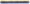 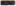 персональный состав организационного комитета физкультурногомероприятия или порядок и сроки его формирования;4) «Требования к участникам и условия их допуска». Данный разделсодержит:	условия,	определяющие допуск	команд, участников физкультурному мероприятию;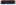 численные составы команд физкультурно-спортивных организаций;  численные составы команд в командных видах программы физкультурного мероприятия;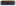 группы участников по полу и возрасту;необходимое количество тренеров и обслуживающего персонала (руководители, специалисты, спортивные судьи) из расчета на одну команду; 5) «Подача заявок на участие». Данный раздел содержит:сроки и порядок подачи заявок на участие в физкультурном мероприятии, подписанных руководителями физкультурно-спортивных организаций; 	перечень	документов,	представляемых	организаторам физкультурного мероприятия;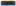 адрес и иные сведения об организаторах физкультурного мероприятия для направления заявок участников физкультурного мероприятия (адрес электронной почты, телефон, факс);6) «Программа физкультурного мероприятия». Данный раздел содержит:расписание физкультурного мероприятия по дням, включая день приезда и день отъезда;порядок проведения физкультурного мероприятия по виду спорта, включенному в программу физкультурного мероприятия;  ссылку на правила видов спорта, включенных в программу физкультурного мероприятия;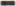 7) «Условия подведения итогов». Данный раздел содержит:условия (принципы и критерии) определения победителей и призеров в личных и (или) командных видах программы физкультурного мероприятия;условия подведения итогов командного зачета среди участвующих организаций (физкультурно-спортивные организации, спортивные школы), если командный зачет подводится по итогам физкультурного мероприятия;сроки представления организаторами физкультурного мероприятия итоговых протоколов и справок об итогах проведения физкультурного мероприятия на бумажном и электронном носителях в местную администрацию муниципального образования (наименование местной аДминистрации в соответствии с уставом муниципального образования); 8) «Награждение». Данный раздел содержит:порядок и условия награждения победителей и призеров в личных видах программы физкультурного мероприятия;порядок и условия награждения победителей и призеров в командных видах программы физкультурного мероприятия;порядок и условия награждения победителей и призеров в командном зачете;«Условия финансирования». Данный раздел содержит сведения об источниках и условиях финансового обеспечения физкультурного мероприятия, включая финансирование из местного бюджета муниципального образования, из средств организаторов физкультурногомероприятия, иных источников, не запрещенных законодательством Российской Федерации;«Обеспечение безопасности участников и зрителей». Данныйраздел содержит:меры и условия, касающиеся обеспечения безопасности участников и зрителей при проведении физкультурного мероприятия;меры и условия, касающиеся медицинского обеспечения участников физкультурного мероприятия;1 1) «Страхование участников». Данный раздел содержит порядок и условия страхования от несчастных случаев, жизни и здоровья участников физкультурного мероприятия.7. Положение (регламент) о спортивном соревновании включаетследующие разделы:«Общие положения». Данный раздел содержит:ссылку на решения и документы, являющиеся основанием для проведения спортивного соревнования;решение организатора (организаторов) спортивного соревнования о проведении спортивного соревнования;цели и задачи проведения спортивного соревнования; ссылку на правила вида спорта, в соответствии с которыми проводится спортивное соревнование (далее — правила вида спорта);ссылки на иные решения и документы, регулирующие проведение спортивного соревнования;«Место и сроки проведения». Данный раздел содержит:место проведения (наименование спортивного сооружения и его адрес);сроки проведения (дата, месяц, год), а также день приезда и деньотъезда участников спортивного соревнования;З) «Организаторы мероприятия». Данный раздел содержит:полные наименования (включая организационно-правовую форму)организаторов спортивного соревнования — юридических лиц (в том числе органов местного самоуправления), а также фамилии, имена, отчества (последние	при наличии) организаторов спортивного соревнования физических лиц;  распределение прав и обязанностей между организаторами в отношении спортивного соревнования (включая ответственность за причиненный вред участникам спортивного соревнования и (или) третьим лицам) и (или) ссылку на реквизиты договора между организаторами спортивного соревнования о распределении таких прав и обязанностей;  персональный состав организационного комитета спортивного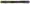 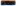 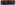 соревнования или порядок и сроки его формирования;«Обеспечение безопасности участников и зрителей». Данный разделсодержит:общие требования по обеспечению безопасности участников и зрителей при проведении спортивного соревнования;требования по медицинскому обеспечению участников спортивного соревнования (наличие медицинского персонала для оказания в случае необходимости скорой медицинской помощи, проведение перед соревнованиями и во время соревнований медицинских осмотров, наличие у участников спортивного соревнования медицинских справок, подтверждающих состояние здоровья и возможность их допуска к соревнованию);«Обеспечение надлежащих условий для спортивной состязательности». Данный раздел содержит:запрет на противоправное влияние на результат спортивного соревнования;  запрет на участие спортсменов, спортивных судей, тренеров, руководителей спортивных команд и других участников спортивного соревнования в азартных играх в букмекерских конторах и тотализаторах путем заключения пари на спортивное соревнование;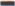 «Требования к участникам и условия их допуска». Данный раздел содержит:условия, определяющие допуск команд, участников к спортивному соревнованию;численные составы команд физкультурно-спортивных организаций;  численные составы команд в командных видах программы спортивного соревнования;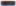 группы участников спортивного соревнования по полу и возрасту;необходимое количество тренеров и обслуживающего персонала (руководители, специалисты, спортивные судьи) из расчета на одну команду; 7) «Подача заявок на участие». Данный раздел содержит: сроки и порядок подачи заявок на участие в спортивном соревновании, подписанных руководителями физкультурно-спортивных организаций;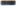 перечень документов, представляемых организаторам спортивного соревнования;адрес и иные сведения об организаторах спортивного соревнования для направления заявок участников спортивного соревнования (адрес электронной почты, телефон, факс);8) «Условия подведения итогов». Данный раздел содержит:- условия (принципы и критерии) определения победителей и призеров в личных и (или) командных видах программы спортивного мероприятия в соответствии с правилами вида спорта;  сроки представления организаторами спортивного соревнования итоговых протоколов и справок об итогах проведения спортивного соревнования на бумажном и электронном носителях в администрацию муниципального образования (наименование муниципального образования);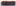 «Награждение». Данный раздел содержит порядок и условия награждения победителей и призеров в личных и (или) командных видах программы спортивного мероприятия, в том числе в командном зачете, в соответствии с правилами вида спорта.«Условия финансирования». Данный раздел содержит сведения об источниках и условиях финансового обеспечения спортивного соревнования, включая финансирование из местного бюджета муниципального образования, из средств организаторов спортивного соревнования, иных источников, не запрещенных законодательством Российской Федерации;1 1) «Страхование участников». Данный раздел содержит порядок и условия страхования от несчастных случаев, жизни и здоровья участников спортивного соревнования.ПОЯСНИТЕЛЬНАЯ ЗАПИСКАК ПРОЕКТУ ПОСТАНОВЛЕНИЯ «ОБ УСТАНОВЛЕНИИ ПОРЯДКАУТВЕРЖДЕНИЯ ПОЛОЖЕНИЙ (РЕГЛАМЕНТОВ) ОБ ОФИЦИАЛЬНЫХ ФИЗКУЛЬТУРНЫХ МЕРОПРИЯТИЯХ ИСПОРТИВНЫХ СОРЕВНОВАНИЯХ МУНИЦИПАЛЬНОГООБРАЗОВАНИЯ (НАИМЕНОВАНИЕ),А ТАКЖЕ О ТРЕБОВАНИЯХ К ИХ СОДЕРЖАНИЮИз положений части 9 статьи 20 Федерального закона от 04.12.2007 № 329-ФЗ «О физической культуре и спорте в Российской Федерации», пункта 14 части 1 статьи 14 Федерального закона от 06.10.2003 № 131-ФЗ«Об общих принципах организации местного самоуправления в Российской Федерации» порядок утверждения положений (регламентов) об официальных физкультурных мероприятиях и спортивных соревнованиях муниципального образования, а также требования к их содержанию устанавливаютсяорганами местного самоуправления.В целях обеспечения реализации указанных требований федеральногозаконодательства проектом постановления предлагается установить порядок утверждения положений (регламентов) об официальных физкультурных мероприятиях и спортивных соревнованиях муниципального образования, а также требования к их содержанию.ФИНАНСОВО-ЭКОНОМИЧЕСКОЕ ОБОСНОВАНИЕК ПРОЕКТУ ПОСТАНОВЛЕНИЯ «ОБ УСТАНОВЛЕНИИ ПОРЯДКАУТВЕРЖДЕНИЯ ПОЛОЖЕНИЙ (РЕГЛАМЕНТОВ) ОБ ОФИЦИАЛЬНЫХ ФИЗКУЛЬТУРНЫХ МЕРОПРИЯТИЯХ ИСПОРТИВНЫХ СОРЕВНОВАНИЯХ МУНИЦИПАЛЬНОГООБРАЗОВАНИЯ (НАИМЕНОВАНИЕ),А ТАКЖЕ О ТРЕБОВАНИЯХ К ИХ СОДЕРЖАНИЮПринятие постановления не потребует расходов из местного бюджета.ПЕРЕЧЕНЬ муниципальных нормативных правовых актов, подлежащих признанию утратившими силу, приостановлению, изменению или принятию в связи с принятием постановленияВ связи с принятием постановления «Об установлении Порядка утверждения положений (регламентов) об официальных физкультурных мероприятиях и спортивных соревнованиях муниципального образования (наименование), а также требования к их содержанию» признаниеутратившими силу, изменение или принятие муниципальных нормативных правовых актов не потребуется.